EASTER SHOW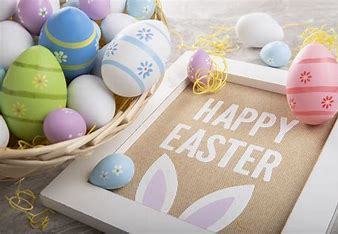 UPSALL GRANGE EQUESTRIAN CENTREAPRIL 16TH10am start prompt.In-HandClass 1. Young HandlerClass 2. Most Handsome GeldingClass 3. Prettiest MareClass 4. YoungstockClass 5. ThoroughbredClass 6. ColouredClass 7. Part BredClass 8. Open HorseClass 9. VeteranClass 10. M&MCHAMPIONSHIPRiddenClass 11. Best Combination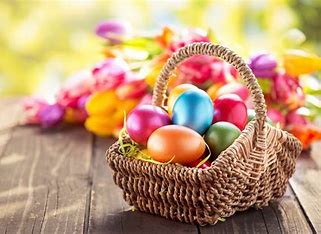 Class 12. Ridden ColouredClass 13. ThoroughbredClass 14. M&MClass 15. VeteranClass 16. Open HorseClass 17. Lead ReinClass 18. First RiddenClass 19. Novice Horse/PonyClass 20. Novice RiderClass 21. Fancy Dress CHAMPIONSHIP 